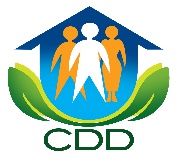 Myanmar National Community-Driven Development ProjectTHE THIRD ANNUAL UNION LEVEL MULTI-STAKEHOLDER REVIEWMyanmar International Convention Center II (MICC 2), Nay Pyi Taw21-22 September, 2017(Draft)Thursday, 21 September, 2017Thursday, 21 September, 201708:30 – 09:00Registration09:00 – 09:30Welcome and Opening Remarks Dr. Aung Thu, Minister for  Agriculture ,Livestock and IrrigationMs. Ellen Gold Stein, Country Director, The World Bank 09:30 – 10:00Session 1: Award Ceremony for Cycle 4Forty-two (42) village tracts42 across townships will receive awards based on their performance in the fourth project cycle.10:00 – 10:15Coffee Break10:15 – 11:00Session 2: Highlights from Cycle 4 Project Implementation Presentations by the Department of Rural Development (DRD) What worked well and what can be improvedSummary of social audits at communities and township-level MSRsRecommendations for improvement for the next cycle11:00 – 12:00Session 3: Panel Discussion: Resilience people together with peopleU KhantZaw, Director General, Department of Rural Development, Ministry of Livestock, Fisheries and Rural Development Global Lead for CDD, The World BankMaurizo, Italian Development CooperationOne from UN AgenciesOne from Donor12:00 – 13:00Lunch Break13:00 – 14:30Session 4– Focus Group Discussion Focus group  discussion outputs of  townships MSRs 14:30 – 14:45Coffee Break14:45 – 15:30Session 4–ContinuedReports/Presentations  of group discussion15:30 – 16:00Closing Session: Closing RemarksDAY 2: Friday, 22September  2017 DAY 2: Friday, 22September  2017 DAY 2: Friday, 22September  2017 DAY 2: Friday, 22September  2017 08:30 – 09:00RegistrationRegistrationRegistrationRegistrationRegistration09:00 – 09:45Facilitator will provide the flow of Day 2 and the instructions for breakout sessions. Participants will choose to attend one of four breakout sessions in the morning and afternoon based on their interests and expertise. Each breakout session will assign a rapporteur to report back inSession 6 In each breakout session, participants will be divided into smaller groups and discuss the following items:Review their experiences and identify challenges in relation to the topic;What should be improved in the next project cycle? Facilitator will provide the flow of Day 2 and the instructions for breakout sessions. Participants will choose to attend one of four breakout sessions in the morning and afternoon based on their interests and expertise. Each breakout session will assign a rapporteur to report back inSession 6 In each breakout session, participants will be divided into smaller groups and discuss the following items:Review their experiences and identify challenges in relation to the topic;What should be improved in the next project cycle? Facilitator will provide the flow of Day 2 and the instructions for breakout sessions. Participants will choose to attend one of four breakout sessions in the morning and afternoon based on their interests and expertise. Each breakout session will assign a rapporteur to report back inSession 6 In each breakout session, participants will be divided into smaller groups and discuss the following items:Review their experiences and identify challenges in relation to the topic;What should be improved in the next project cycle? Facilitator will provide the flow of Day 2 and the instructions for breakout sessions. Participants will choose to attend one of four breakout sessions in the morning and afternoon based on their interests and expertise. Each breakout session will assign a rapporteur to report back inSession 6 In each breakout session, participants will be divided into smaller groups and discuss the following items:Review their experiences and identify challenges in relation to the topic;What should be improved in the next project cycle? Facilitator will provide the flow of Day 2 and the instructions for breakout sessions. Participants will choose to attend one of four breakout sessions in the morning and afternoon based on their interests and expertise. Each breakout session will assign a rapporteur to report back inSession 6 In each breakout session, participants will be divided into smaller groups and discuss the following items:Review their experiences and identify challenges in relation to the topic;What should be improved in the next project cycle? 09:45 – 10:00Coffee BreakCoffee BreakCoffee BreakCoffee BreakCoffee Break10:00 – 12:00Session 5: Breakout Sessions Session 5: Breakout Sessions Session 5: Breakout Sessions Session 5: Breakout Sessions Session 5: Breakout Sessions 10:00 – 12:00Way Forward Beyond CDD(Sustainable)Way Forward Beyond CDD(Sustainable)Conflict and CDDDisaster Response 
/Emergencies and CDDGrievance/Gender/Social Safeguards/
Communications10:00 – 12:00Facilitators: U KyawSwa Aung,Director, Department of Rural DevelopmentMr.LuqmanLeckie, Team Leader, Union TAIngo Wiederhofer,Lead Social Development Specialist, The World BankFacilitators: U KyawSwa Aung,Director, Department of Rural DevelopmentMr.LuqmanLeckie, Team Leader, Union TAIngo Wiederhofer,Lead Social Development Specialist, The World BankFacilitators: U HlaKhy, Director, Department of Rural DevelopmentWin ZawHtun, Infrastructure Expert, Department of Rural DevelopmentNikolas Myint, Senior Social Development Specialist, The World BankNodoka Hasegawa, Senior Social Development Specialist, The World BankFacilitators:DawMeeMeeHtwe, Deputy Director, Department of Rural DevelopmentAung Wai Tun, Infrastructure Expert, Department of Rural DevelopmentWasitteeUdchachone, Consultant, Environment Safeguards, The World BankFacilitators:Mr. Terence Kadoe, Grievance Handling Specialist,Union TA.DawEiSandar, Communication Expert, Department of Rural DevelopmentDaw Yin Yin Min, National Gender SpecialistKyoko Kusakabe, International Gender SpecialistDawEiEiHtwe, Social Development Specialist, The World Bank12:00 – 13:00Lunch BreakLunch BreakLunch BreakLunch BreakLunch Break13:00 – 13:30Session 6: Reporting Back from the Breakout SessionsSession 6: Reporting Back from the Breakout SessionsSession 6: Reporting Back from the Breakout SessionsSession 6: Reporting Back from the Breakout SessionsSession 6: Reporting Back from the Breakout Sessions13:30 – 14:00Closing RemarksClosing RemarksClosing RemarksClosing RemarksClosing Remarks